TERM 1 2023SOCIAL STUDIES GRADE 4An instrument used to show direction is called		(2mrks)The sun sets in the		(1mk)A high flat land is called a		(2mrks)Study the diagram below and answer the questions	(10marks)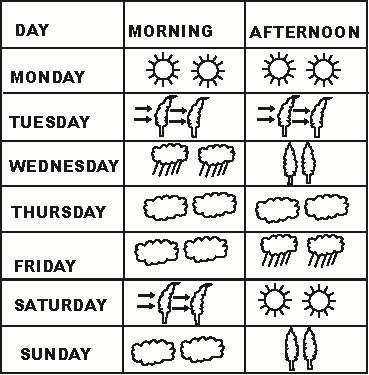 The above diagram is called a  	Which day did the pupils wear gumboots in the morning?  	6 The weather on Thursday was   	Which day was sunny throughout?  	The best day for winnowing was  	A representation of a large area on a small flat surface is called		(1mark)Name two social insects	(4marks)Identify and name any three physical features	(6marks)Your social studies teacher has asked you to draw a map. Name any three important elements that are supposed to be in your map	(6marks)                     _________________________________________Kenya is made up 47 counties. Name any 3 counties you know	(6marks)The head of a given country is called a		(1mk)I live in	county	(1mk)The green color found in the national flag represents	(1mk)People who kill our wild animals are called		(1mk) 18.Draw a compass direction and show the 4 main cardinal points	(8marks)